INDICAÇÃO Nº 1495/2015Sugere ao Poder Executivo Municipal limpeza contínua para conter o acúmulo de lixos e entulhos no bairro Parque do Lago. Excelentíssimo Senhor Prefeito Municipal, Nos termos do Art. 108 do Regimento Interno desta Casa de Leis, dirijo-me a Vossa Excelência para sugerir que, por intermédio do Setor competente, seja executada uma operação minuciosa no bairro Parque do Lago, com a finalidade de retirar, limpar e eliminar grandes pontos com acúmulo de lixos e entulhos em diferentes pontos do bairro.Justificativa:Conforme reivindicações de moradores do bairro Parque do Lago e visita realizada “in loco”, este vereador pôde constatar o estado de abandono do bairro, com muito lixos e entulhos espalhados. Além de lixos, entulhos, resto de materiais de construção, é fácil encontrar resto de móveis como sofá e guarda roupas jogados pelo bairro. Moradores temem e reivindicam solução urgente, pois estes pontos são grandes focos de proliferação do mosquito Aëdes aegypti, transmissor da 
Dengue. Em todos os casos estes pontos estão próximos a residências, escolas, creches e igrejas. Plenário “Dr. Tancredo Neves”, em 10 de abril de 2.015Ducimar de Jesus Cardoso“ Kadu Garçom”-vereador-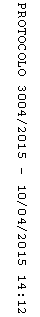 